Publicado en Mijas Costa el 13/01/2023 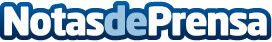 La empresa de instalación de ventanas de pvc en Mijas, Multisistemas Jaime, cuenta las ventajas que ofrecenEl PVC es un material revolucionario que ha cambiado la forma de hacer ventanas. Sus grandes prestaciones aislantes hacen de las ventanas de PVC en Mijas y Fuengirola un producto de gran calidadDatos de contacto:Multisistemas Jaime952478716Nota de prensa publicada en: https://www.notasdeprensa.es/la-empresa-de-instalacion-de-ventanas-de-pvc Categorias: Servicios Técnicos Hogar Construcción y Materiales http://www.notasdeprensa.es